서[성우오토모티브(주)]  2012년 부문별 신입/경력 공개채용(~11/07)[성우오토모티브(주)]  2012년 부문별 신입/경력 공개채용(~11/07)[성우오토모티브(주)]  2012년 부문별 신입/경력 공개채용(~11/07)[성우오토모티브(주)]  2012년 부문별 신입/경력 공개채용(~11/07)▶ 모집요강 및 자격요건▶ 모집요강 및 자격요건▶ 모집요강 및 자격요건▶ 모집요강 및 자격요건근무형태정규직모집인원00명▶ 접수방법 및 문의처▶ 접수방법 및 문의처▶ 접수방법 및 문의처▶ 접수방법 및 문의처접수기간~ 2012.11.07지원방법자사 홈페이지 접수상세내용[공통응시사항]
대졸(4년제) 이상영어 또는 제2외국어 사용가능자 우대(토익 800점 이상 우대)해외여행 및 건강상 결격사유가 없는 자병역필 또는 면제자국가보훈대상자 우대해당 자격, 면허소지자 우대
[제출서류 : 당사 소정양식(인크루트 홈페이지 Download 가능)]입사지원서 1부.(반명함판 사진부착)	* 해당란에 긴급연락처(전화, 휴대폰등) 기재 요망	* 신입/경력여부 및 지원부문 필히 기재 요망자기소개서 1부.	* 신입사원 : 가족사항,성장과정,지원동기,교내외 활동 및 해외연수,여행,봉사활동, 입사 후 장,단기계획 등 상세히 기재 * 경력사원 : 기간별 경력사항(근무처,직위,담당업무,주요업적,연봉,상벌 등)을 위주로 기재[공통응시사항]
대졸(4년제) 이상영어 또는 제2외국어 사용가능자 우대(토익 800점 이상 우대)해외여행 및 건강상 결격사유가 없는 자병역필 또는 면제자국가보훈대상자 우대해당 자격, 면허소지자 우대
[제출서류 : 당사 소정양식(인크루트 홈페이지 Download 가능)]입사지원서 1부.(반명함판 사진부착)	* 해당란에 긴급연락처(전화, 휴대폰등) 기재 요망	* 신입/경력여부 및 지원부문 필히 기재 요망자기소개서 1부.	* 신입사원 : 가족사항,성장과정,지원동기,교내외 활동 및 해외연수,여행,봉사활동, 입사 후 장,단기계획 등 상세히 기재 * 경력사원 : 기간별 경력사항(근무처,직위,담당업무,주요업적,연봉,상벌 등)을 위주로 기재[공통응시사항]
대졸(4년제) 이상영어 또는 제2외국어 사용가능자 우대(토익 800점 이상 우대)해외여행 및 건강상 결격사유가 없는 자병역필 또는 면제자국가보훈대상자 우대해당 자격, 면허소지자 우대
[제출서류 : 당사 소정양식(인크루트 홈페이지 Download 가능)]입사지원서 1부.(반명함판 사진부착)	* 해당란에 긴급연락처(전화, 휴대폰등) 기재 요망	* 신입/경력여부 및 지원부문 필히 기재 요망자기소개서 1부.	* 신입사원 : 가족사항,성장과정,지원동기,교내외 활동 및 해외연수,여행,봉사활동, 입사 후 장,단기계획 등 상세히 기재 * 경력사원 : 기간별 경력사항(근무처,직위,담당업무,주요업적,연봉,상벌 등)을 위주로 기재문의처02)2189-515602)2189-515602)2189-5156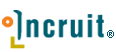 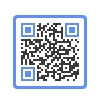 